Dear XXX, I would like to inform you about www.indikit.net, an on-line guidance on the use of relief and development indicators across various sectors. With two or three clicks, anyone can access practical, step-by-step guidance prepared based on actual field experience. Its content was developed by People in Need (PIN) in cooperation with a range of INGO, UN, academic and freelance experts. It is based on existing standards set by Sphere, UN agencies and other actors. As with Wikipedia, any practitioner can propose new, or improve existing, content. IndiKit is currently used by several hundred aid workers per day. They perceive it as a tool that saves their time and helps improve the quality of their M&E. It would be great if your colleagues and partner organizations can also benefit from the guidance IndiKit offers. Please feel free to:spend a minute looking at www.indikit.net to see what support it offers if you like IndiKit, please forward this e-mail to your colleagues working in M&E, proposal development and programme managementshare IndiKit on LinkedIn, Twitter or FacebookI hope you will enjoy using IndiKit. With best wishes, XXXXX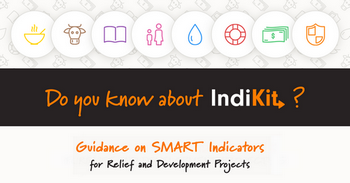 